Hodnota noty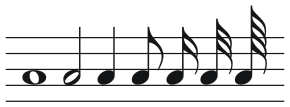 Noty zleva: celá, půlová, čtvrťová, osminová, šestnáctinová, dvaatřicetinová, čtyřiašedesátinováHodnota noty udává, kolik dob nota představuje a určuje relativní délku tónu:celá nota – 4 dobypůlová nota („půlka“) – 2 dobyčtvrťová nota („čtvrtka“) – 1 dobaosminová nota („osmina“) – půl dobyšestnáctinová nota („šestnáctina“) – čtvrt dobydvaatřicetinová nota – osmina dobyčtyřiašedesátinová nota – šestnáctina doby